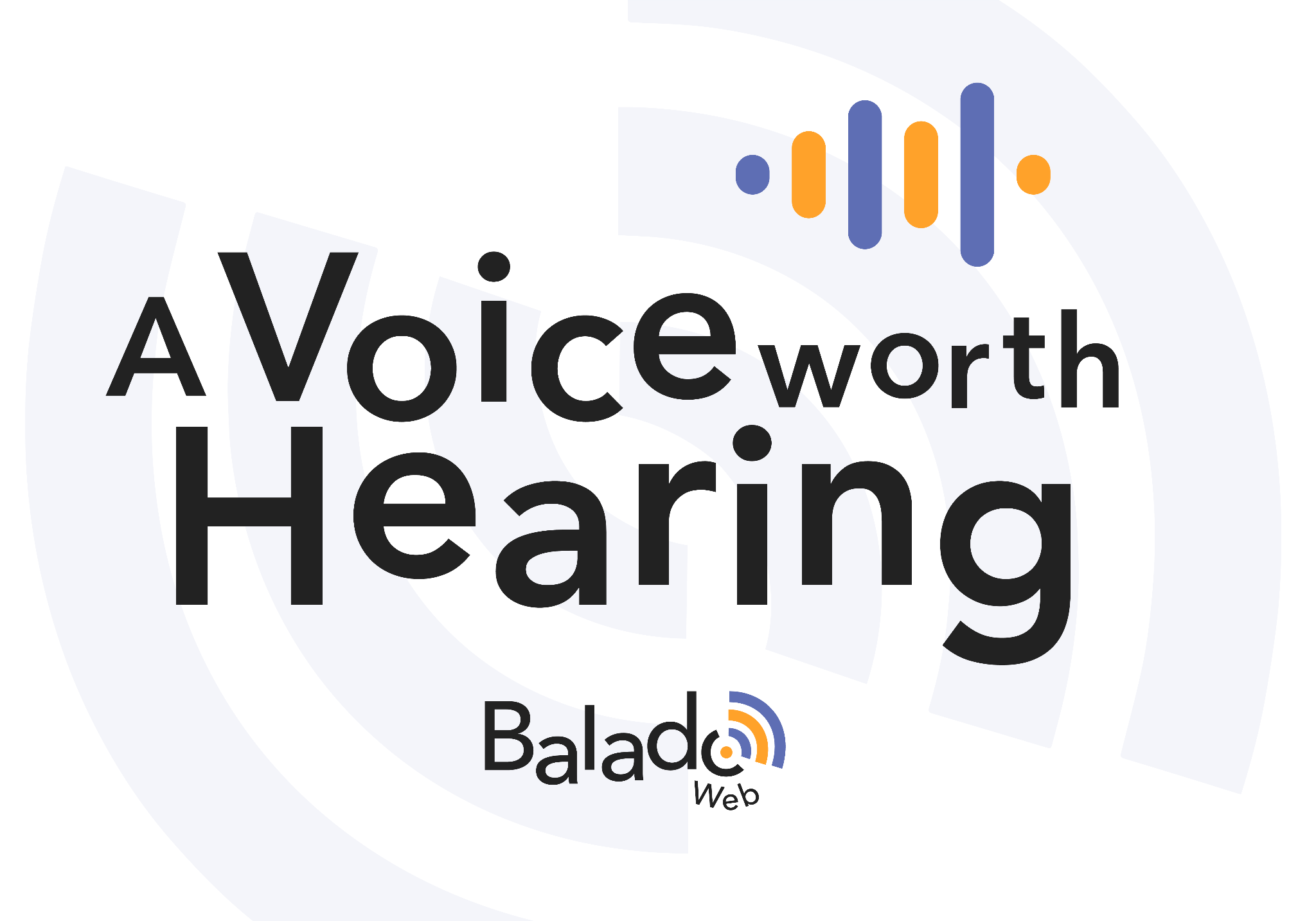 Criteria for posting a podcastBefore you post, check these criteria and modify your podcast accordingly. CategoryCriteriaCommentsQuality of the contentThe content of the podcast allows people to quickly grasp the subject.Quality of the contentThe content is created with the audience in mind.Quality of the contentThe content of the podcast is accessible and reflects the quality of the language (prosodic elements).Quality of the contentThe podcast has acceptable sound quality: the voice and music are well balanced, the volume is constant, no feedback, etc.Rules and responsibilitiesImages, sound clips and quotes respect copyright.  Any required authorizations should be mentioned in the description of the podcast.Rules and responsibilitiesThe content respects the rights and integrity of individuals (no racist, sexist or damaging comments, etc.).Rules and responsibilitiesThe content does not disclose personal information (last name, phone number, address, etc.).